2º ANOPROFESSORAS: ALESSANDRA E SHEILAATIVIDADES PARA 04 A 08 DE OUTUBRO 2021ATIVIDADE PARA SEGUNDA-FEIRA, 04/10LÍNGUA PORTUGUESA:VAMOS CONVERSAR UM POUCO SOBRE A DIFERENÇA DE CONSUMO E CONSUMISMO. LEIA O ENUNCIADO ABAIXO: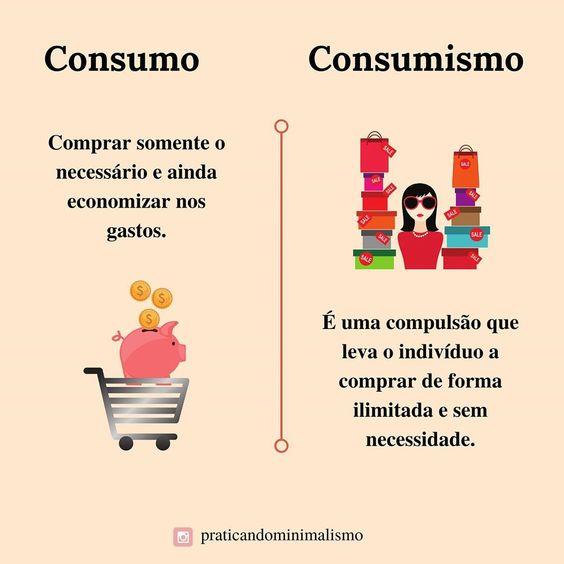 AGORA VAMOS REFLETIR: PRECISAMOS TER CONSCIÊNCIA AO CONSUMIR, E COMPRAR COM RESPONSABILIDADE.EXEMPLO: SE A SUA MÃE PRECISA COMPRAR ÁGUA PARA SUA FAMÍLIA BEBER E TODAS AS VEZES QUE VOCÊ VAI BEBER COLOCA MUITA ÁGUA NO COPO, NÃO CONSEGUE TOMAR TUDO E JOGA UMA PARTE NA PIA, VOCÊ ESTÁ DESPERDIÇANDO. ENTÃO, SUA MÃE PRECISA SEMPRE COMPRAR MAIS ÁGUA, PARA NÃO FALTAR. SE VOCÊ  COLOCAR APENAS A QUANTIDADE QUE IRÁ BEBER, SUA MÃE DEMORARÁ MAIS TEMPO PARA COMPRAR ÁGUA. ISSO É CONSCIÊNCIA AO CONSUMIR.NESTA SEMANA, TRABALHAREMOS SOBRE A IMPORTÂNCIA DE UM CONSUMO CONSCIENTE DA ÁGUA. ATIVIDADE 1- ASSISTA AO VÍDEO DA MÚSICA: OLHA A ÁGUA DE MARCELO SERRALVA. https://www.youtube.com/watch?v=--2Ialz8lT8ATIVIDADE 2 - SEPARE AS SÍLABAS DAS PALAVRAS OBSERVANDO O EXEMPLO ABAIXO E COLOQUE A QUANTIDADE:ÁGUA=  Á- GUA  (2)PLANETA=_______________________             TERRA=_____________________________NOSSA=_________________________             CHÃO=______________________________GENTE=_________________________             CÉU=_______________________________BANHO=_________________________             FONTE=_____________________________NUVEM=_________________________             OCEANO=___________________________CHUVEIRO=______________________              ECONOMIZAR=______________________ATIVIDADE PARA TERÇA-FEIRA, 05/10MATEMÁTICA: ATIVIDADE 1 - 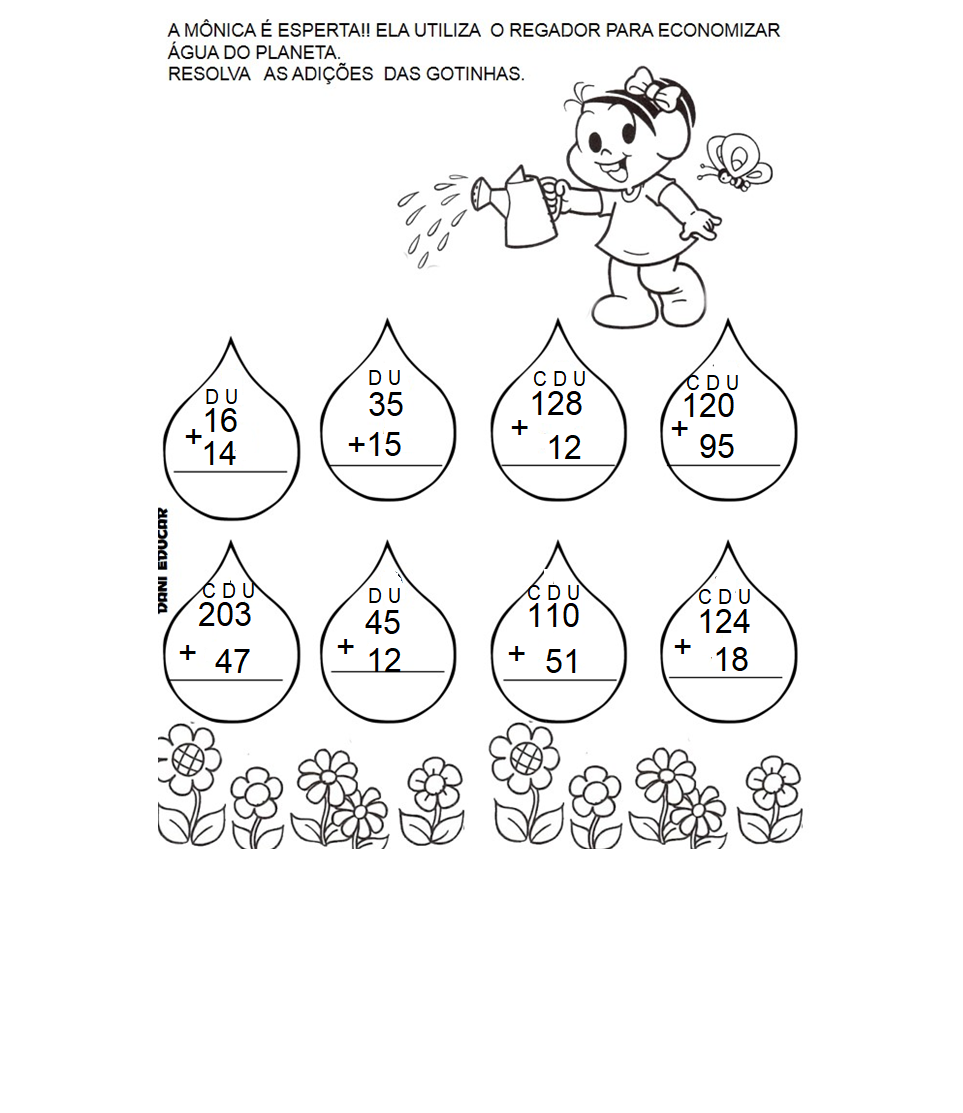 ATIVIDADE 2-  AFONSO E MELISSA FORAM AO PARQUE. COMO ESTAVAM COM SEDE, FORAM COMPRAR GARRAFAS DE ÁGUA. VEJA ABAIXO AS GARRAFAS COMPRADAS POR CADA UM: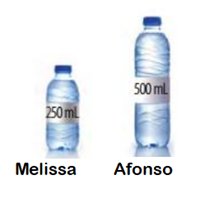 QUEM COMPROU A GARRAFA DE MAIOR CAPACIDADE, OU SEJA, QUE CABE MAIS ÁGUA? __________________________________________________________QUEM COMPROU A GARRAFA DE MENOR CAPACIDADE?__________________________________________________________QUANTAS GARRAFAS IGUAIS AS DE MELISSA SÃO NECESSÁRIAS PARA SE TER A MESMA CAPACIDADE DA GARRAFA DE AFONSO? _________________________________________________________ATIVIDADE PARA QUARTA-FEIRA, 06/10HISTÓRIA: ATIVIDADE 1-  ASSISTA AO VÍDEO COM A CANTIGA POPULAR “TORORÓ”HTTPS://WWW.YOUTUBE.COM/WATCH?V=VGQKEMD7KCSATIVIDADE 2- OBSERVE ESSE TRECHO DA CANTIGA POPULAR “ITORORÓ”: “FUI AO ITORORÓ BEBER ÁGUA NÃO ACHEI” A PALAVRA “ITORORÓ” EM TUPI ANTIGO, QUERIA DIZER JORRO D’ÁGUA, OU SEJA, UMA BICA OU PEQUENA QUEDA DE ÁGUA.A) PERGUNTE PARA ALGUÉM MAIS ANTIGO NA SUA FAMÍLIA SE JÁ OUVIU ESSA MÚSICA.B) PROCURE NO DICIONÁRIO O SIGNIFICADO DA PALAVRA:JORRO=_____________________________________________________________LÍNGUA PORTUGUESA E GEOGRAFIA:ATIVIDADE 1- OBSERVE E IDENTIFIQUE NAS FIGURAS ABAIXO EM QUAL DELAS A ÁGUA ESTÁ SENDO UTILIZADA, DEPOIS DESCREVA NO SEU CADERNO.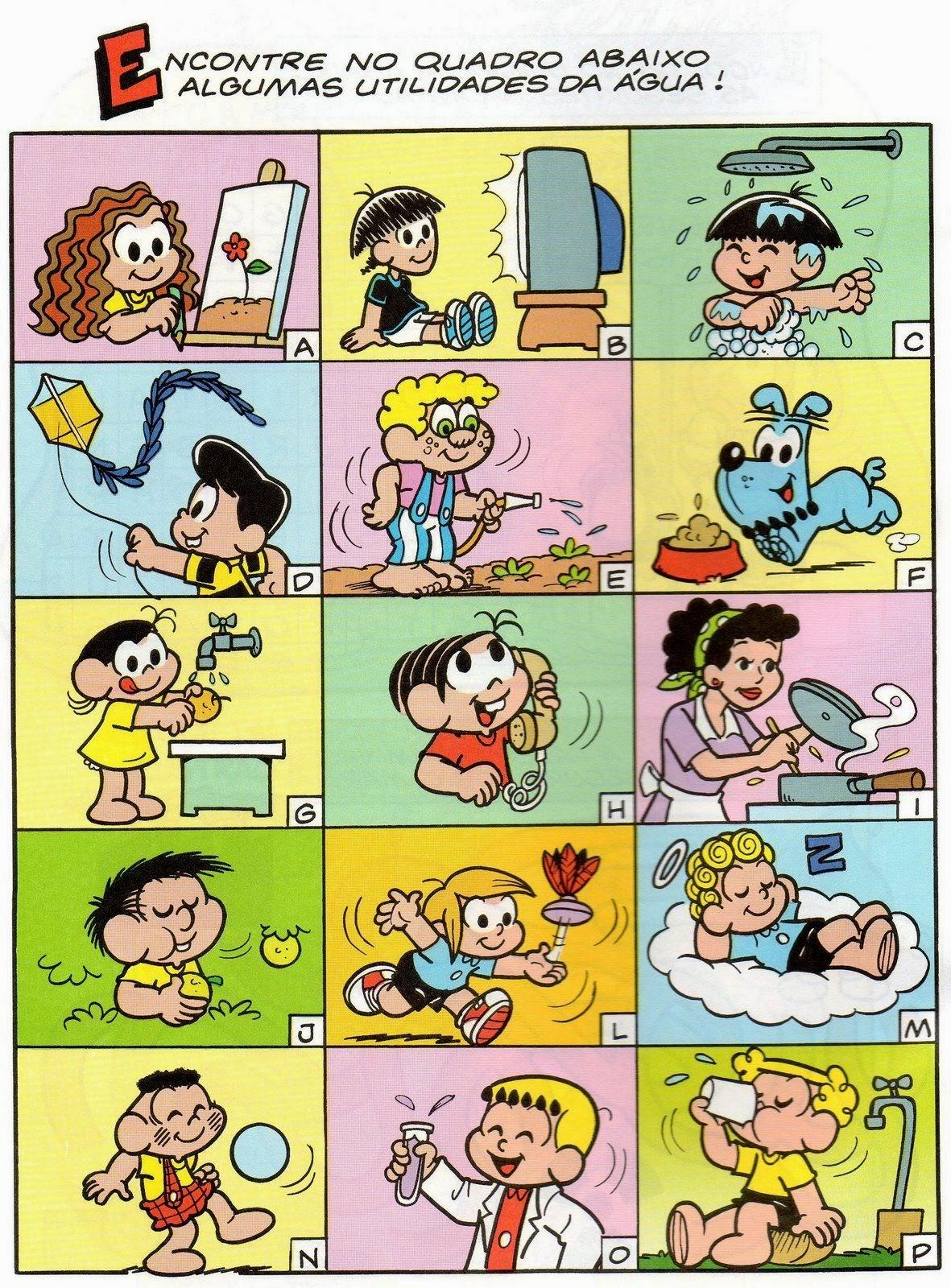 ATIVIDADE PARA QUINTA-FEIRA, 07/10PORTUGUÊS E CIÊNCIAS:ATIVIDADE 1- DEPOIS DE TROCAR OS SÍMBOLOS PELAS LETRAS CORRESPONDENTES, ESCREVA AS PALAVRAS QUE VOCÊ DESCOBRIU.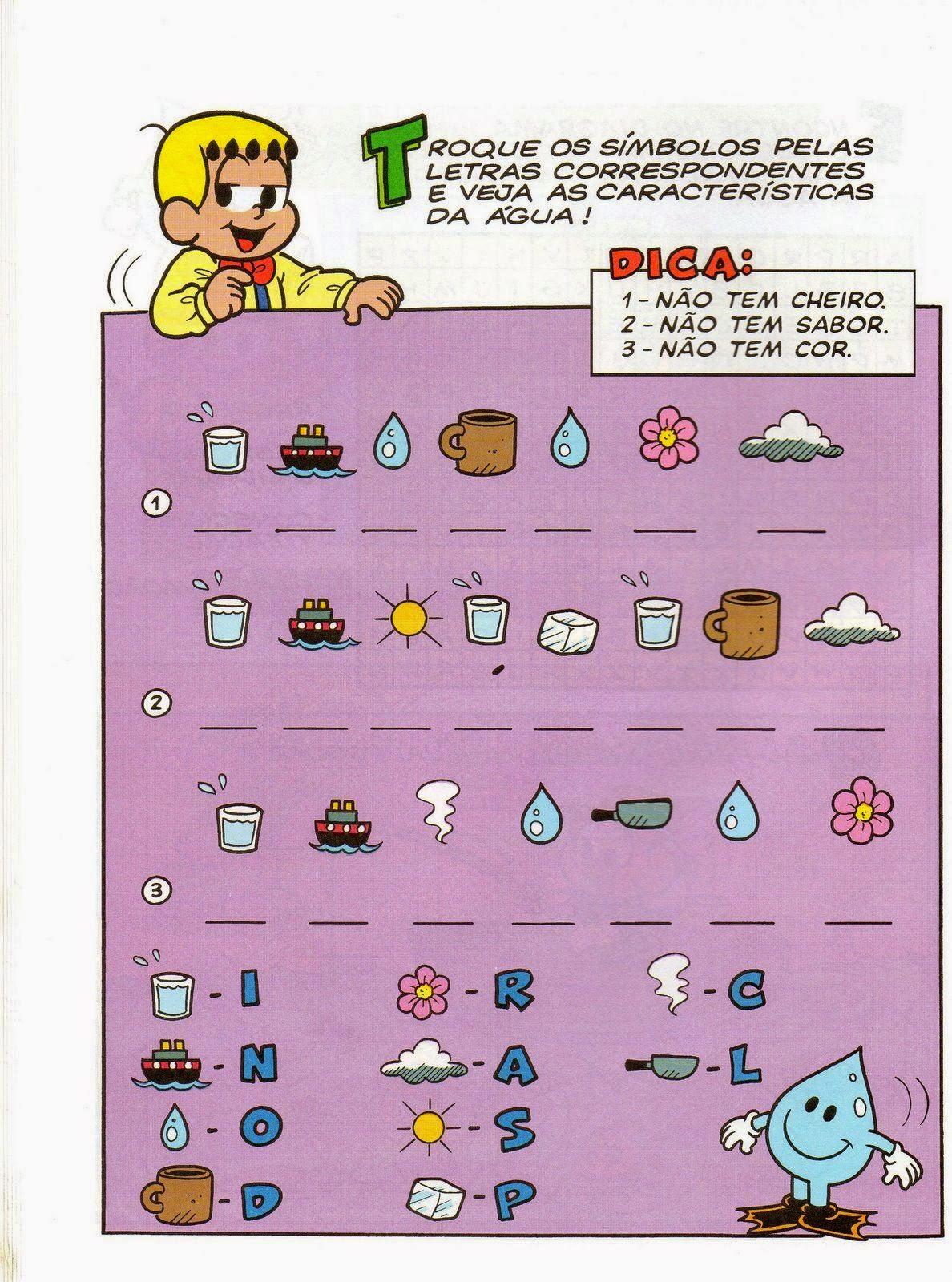 ATIVIDADE 2 - RESPONDA NO SEU CADERNO:QUAL É A IMPORTÂNCIA DA ÁGUA PARA OS SERES VIVOS?______________________________________________________________________ATIVIDADE PARA SEXTA-FEIRA, 08/10ATIVIDADE 1- OBSERVE AS FIGURAS: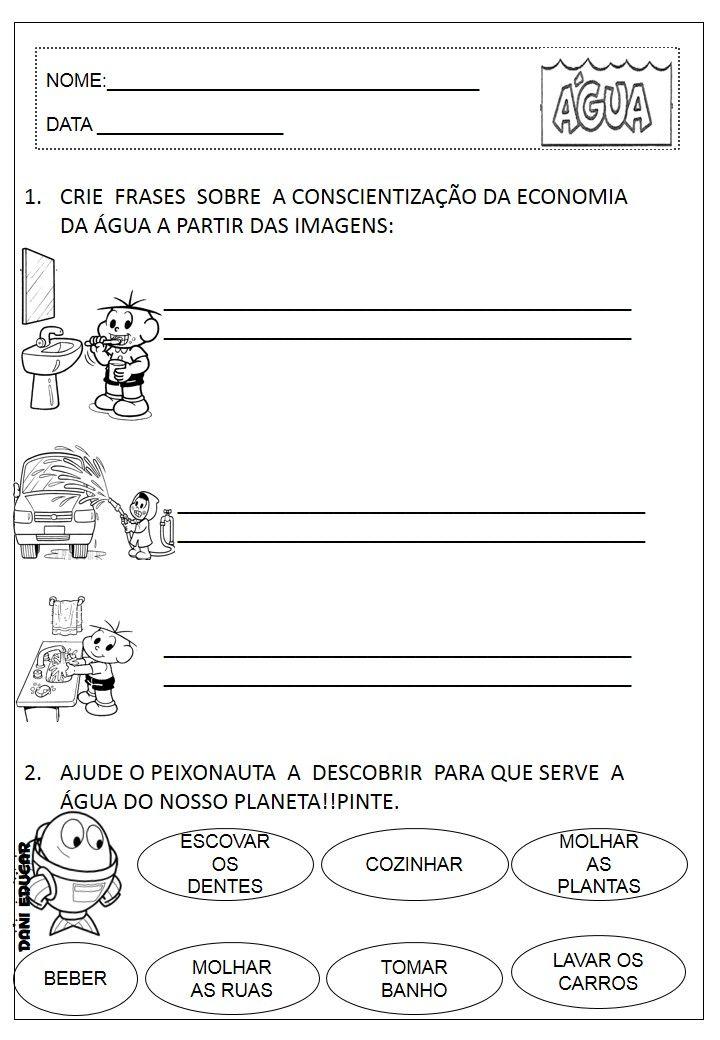 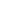 DIA DA SEMANAROTINA DIÁRIADESCRIÇÃO DAS ATIVIDADESSegunda-feira04/10/2021Leitura diária: Música: “Olha a água” (Turminha do Tio Marcelo). Disponível no link:https://www.youtube.com/watch?v=--2Ialz8lT8Atividade do dia: Reflexão sobre consumo e consumismo e separação de sílabas das palavras da música.Arte: Que tal fazer uma atividade de arte e exercitar a criatividade? Dê uma olhadinha na atividade de Arte em nosso BLOG.Terça-feira05/10/2021Leitura diária: “ Juca Pingo d’ Água” – Disponível no link: https://www.demsur.com.br/upload/editor/20160419102010_229797.pdfAtividade do dia: Resolva as adições e situação problema de maior e menor.Educação Física: Que tal se exercitar um pouquinho? Dê uma olhadinha no BLOG, na atividade preparada pelo professor de Educação Física!Quarta-feira06/10/2021Leitura diária: “ Juca Pingo d’ Água” – Disponível no link: https://www.demsur.com.br/upload/editor/20160419102010_229797.pdfAtividade do dia: Conheça e valorize a cantiga popular “Tororó” e as utilidades da água.Inglês: Hoje é dia de aprender uma nova língua: vamos estudar Inglês! Dê uma olhadinha no BLOG, na aula que a teacher preparou para você! https://portaleducacao.hortolandia.sp.gov.br/index.php/inglesQuinta-feira07/10/2021Leitura diária: “ Juca Pingo d’ Água” – Disponível no link: https://www.demsur.com.br/upload/editor/20160419102010_229797.pdfAtividade do dia: Troque os símbolos pelas letras e descubra algumas características da água. Sexta-feira08/10/2021Leitura diária: “ Juca Pingo d’ Água” – Disponível no link: https://www.demsur.com.br/upload/editor/20160419102010_229797.pdfAtividade do dia: Crie frases conscientizando sobre a economia da água.